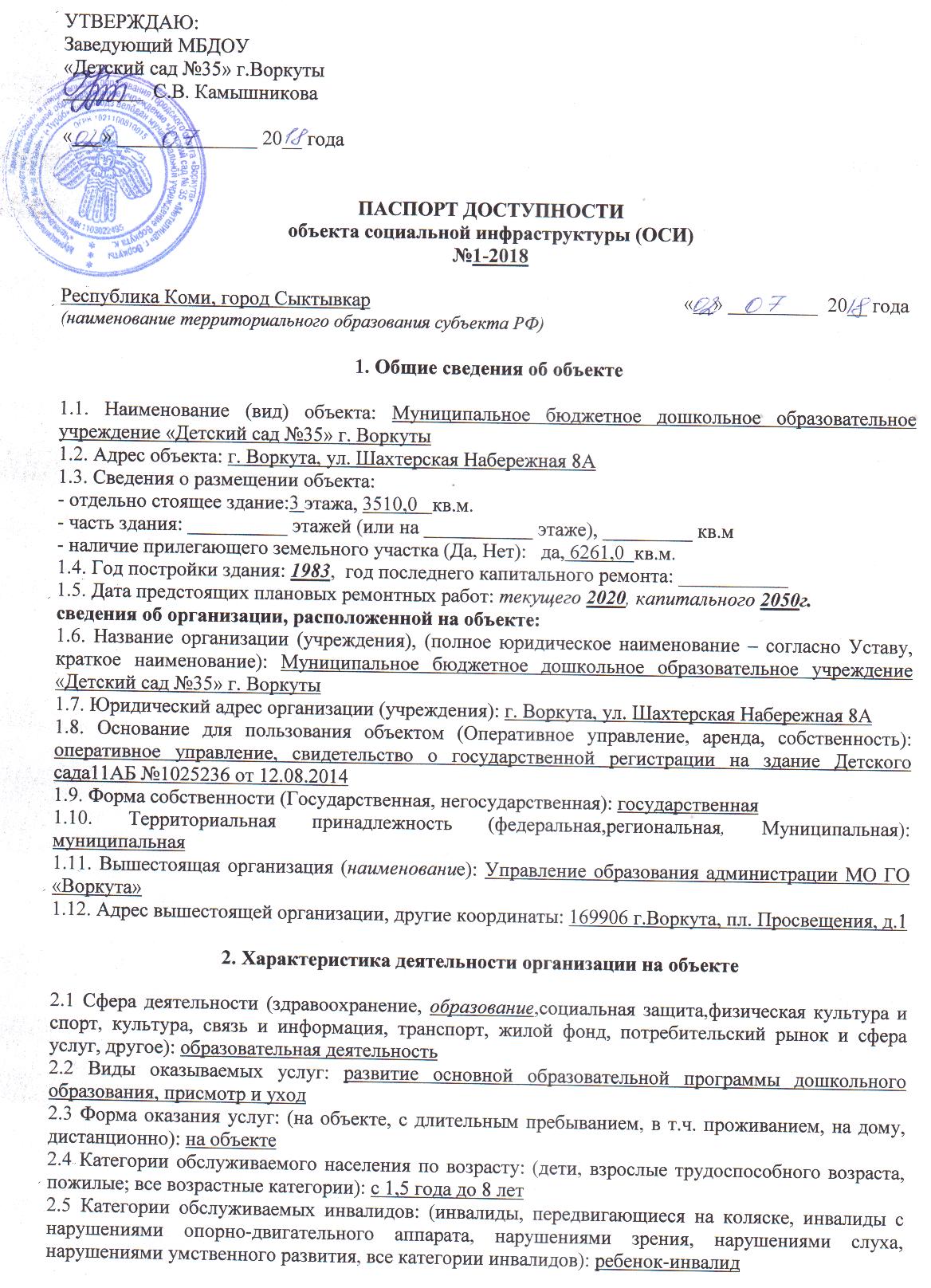 2.6  Плановая мощность: посещаемость (количество обслуживаемых в день), пропускная способность: 120 человек.2.7 Участие в исполнении ИПР инвалида, ребенка-инвалида (Да, Нет): нет3. Состояние доступности объекта3.1. Путь следования к объекту пассажирским транспортом: автобус №27; №32(описать маршрут движения с использованием пассажирского транспорта)наличие адаптированного пассажирского транспорта к объекту: (Да, Нет): нет3.2. Путь к объекту от ближайшей остановки пассажирского транспорта:3.2.1 расстояние до объекта от остановки транспорта 300 м. 3.2.2 время движения (пешком)  7  мин.3.2.3 наличие выделенного от проезжей части пешеходного пути (Да, Нет): да3.2.4 Перекрестки: нерегулируемые; регулируемые, со звуковой сигнализацией, таймером: регулируемый, с таймером3.2.5 Информация на пути следования к объекту: акустическая, тактильная, визуальная: визуальная3.2.6 Перепады высоты на пути: Есть, Нет (описать): ест, бордюрыИх обустройство для инвалидов на коляске: Да, Нет (нет)3.3 Организация доступности объекта для инвалидов – форма обслуживания** - указывается один из вариантов:    «А»,   «Б»,   «ДУ»,   «ВНД»3.4 Состояние доступности основных структурно-функциональных зон** указывается: ДП-В - доступно полностью всем;  ДП-И (к, о, с, г, у) – доступно полностью избирательно (указать категории инвалидов); ДЧ-В - доступно частично всем; ДЧ-И (к, о, с, г, у) – доступно частично избирательно (указать категории инвалидов); ДУ-В - доступно условно всем, ДУ-И (к, о, с, г, у) – доступно условно избирательно (указать категории инвалидов); ВНД-В – временно недоступно всем, ВНД-И (к, о, с, г, у) – временно недоступно избирательно (указать категории инвалидов)3.5. Итоговое заключение о состоянии доступности ОСИ: Объект признан временно недоступным для всех категорий инвалидов. Для решения вопросов доступности для всех категорий инвалидов в качестве, безусловно, обязательных мер требуется, прежде всего, направить запрос в администрацию МО ГО Воркута  об обустройстве остановочных комплексов в соответствии с требованиями МГН. Для оказания ситуационной помощи всем маломобильным гражданам создать систему сопровождения с закреплением функциональных обязанностей в  должностных инструкциях обученных сотрудников. Продумать, и обозначить на схемах наиболее оптимальные пути движения к зоне целевого назначения и санитарно-гигиеническим помещениям. Данные меры позволят обеспечить условную доступность объекта.Для обеспечения полной доступности объекта для инвалидов с умственными нарушениями  необходимо организовать донесение информации об ОСИ и оказываемых услугах на ясном и доступном для их понимания языке, а также  оборудовать систему знаковых навигаций на всех путях движения.Для обеспечения полной доступности объекта для инвалидов с патологией опорно-двигательного аппарата, необходимо установить нормативные поручни на лестничных маршах  входных групп, внутри помещений, вдоль стен; оборудовать санитарно-гигиенические помещения; места отдыха и ожидания получения услуги. Для обеспечения полной доступности объекта для инвалидов с нарушениями слуха необходимо установить систему  индукционной петли, организовать  сурдоперевод при оказании услуг, разместить информацию и сигнализацию об опасности. Для обеспечения полной доступности объекта для инвалидов, передвигающихся на креслах-колясках, требуется произвести переустановку пандуса на входной площадке центрального входа для свободного заезда кресел – колясок, установить лифт, разместить комплексную  систему информации с понятной навигацией, оборудовать на всех этажах санитарно-гигиенические помещения по нормативам. На первом этапе, возможно, приобрести ступенькоход, установить  переговорное устройство или кнопку вызова помощи в начале лестничного марша на входе в здание, назначить подготовленных сотрудников к оказанию ситуационной помощи, обустроить санитарно – гигиеническое помещение и зону оказания услуг на первом этаже, что обеспечит условную доступность объекта.Для обеспечения полной доступности объекта для инвалидов с нарушениями зрения необходимо разместить комплексную систему информации с использованием контрастных цветовых, тактильных направляющих и предупреждающих, рельефно-точечного шрифта, акустической информации.  4. Оценка доступности предоставляемых услуг5. Управленческое решение5.1. Рекомендации по адаптации основных структурных элементов объекта:4.1. Рекомендации по адаптации основных структурных элементов объекта*- указывается один из вариантов (видов работ): не нуждается; ремонт (текущий, капитальный); индивидуальное решение с ТСР; технические решения невозможны – организация альтернативной формы обслуживания4.2. Период проведения работ: 2050 годв рамках исполнения: Адресной программы адаптации объектов социальной инфраструктуры и обеспечения доступности услуг для инвалидов и других маломобильных групп населения на территории  РК, г. Сыктывкара на 2050  год(указывается наименование документа: программы, плана)4.3 Ожидаемый результат (по состоянию доступности) после выполнения работ по адаптации: на 1 этапе:     ДУ (к, о, с, г, у),                    на 2 этапе:     ДП (к, о, с, г, у).Оценка результата исполнения программы, плана (по состоянию доступности): 4.4. Для принятия решения требуется, не требуется (нужное подчеркнуть):Согласование: _________________________________________________________________________Имеется заключение уполномоченной организации о состоянии доступности объекта (наименование документа и выдавшей его организации, дата), прилагается ______________________________________________________________________________________4.5. Информация размещена (обновлена) на Карте доступности субъекта Российской Федерации:  www.zhit-vmeste.ru(наименование сайта, портала)5. Особые отметкиПаспорт сформирован на основании:1. Анкеты (информации об объекте)  от  «__» ___________ 20__ года,2. Акта обследования объекта:  от «__»  __________ 20__ года3. Решения Комиссии __________________________ от «____» ____________ 20____ г.№п/пКатегория инвалидов(вид нарушения)Вариант организации доступности объекта(формы обслуживания)*1.Все категории инвалидов и МГНВНДв том числе инвалиды:в том числе инвалиды:в том числе инвалиды:2.передвигающиеся на креслах-коляскахВНД3.с нарушениями опорно-двигательного аппаратаВНД4.с нарушениями зренияВНД5.с нарушениями слухаВНД6.с нарушениями умственного развитияВНД№п/пОсновные структурно-функциональные зоныСостояние доступности, в том числе для основных категорий инвалидов**1.Территория, прилегающая к зданию (участок)ВНД2.Вход (входы) в зданиеВНД3.Путь (пути) движения внутри здания (в т.ч. пути эвакуации)ВНД4.4 (I)  Зона обслуживания инвалидов(кабинетная, зальная, прилавочная, с перемещением по маршруту, кабина индивидуального обслуживания)ВНД4.4 (II) Места приложения трудаВНД4.4 (III)  Жилые помещения ВНД5.Санитарно-гигиенические помещенияВНД6.Система информации и связи (на всех зонах)ВНД7.Пути движения к объекту (от остановки транспорта)ВНД№ п/пПоказатели доступностиНаличие/отсутствиеРекомендации1Наличие на объекте помещения, предназначенного для проведения массовых мероприятий, оборудованное звукоусиливающей аппаратуройотсутствуетПриобретение звукоусиливающей аппаратуры, с целью полного исполнения условия доступности, при наличии финансирования2Предоставление (возможность) на объекте услуг с использованием русского  жестового языка, с допуском сурдопереводчикаотсутствуетПри необходимости будет заключен договор по предоставлению услуг сурдопереводчика3Численность работников, предоставляющих услуги в сфере образования, прошедших инструктирование или обучение для работы с инвалидами по вопросам, связанных с обеспечением доступности для инвалидов объекта и услуг в соответствии с законодательством РФПроведение  инструктирования 100% сотрудников 2 раза в год4Наличие на объекте услуг в сфере образования, предоставляемых инвалидам с сопровождением ассистента-помощникаимеетсяВведение новой штатной единицы не запланировано, организация помощи инвалидам будет включена в должностные обязанности сотрудников.5Наличие на объекте услуг в сфере образования, предоставляемых инвалидам с сопровождением тьютораимеетсяВведение новой штатной единицы не запланировано, организация помощи инвалидам будет включена в должностные обязанности сотрудников.6Численность педагогических работников, имеющих образование и (или) квалификацию, позволяющих осуществлять обучение по адаптированным основным общеобразовательным программам 14Продолжить повышение квалификации педагогических работников7Численность детей-инвалидов в возрасте от 1,5 до 7 лет, получающих дополнительное образование1Дети не имеют ОВЗ8Численность детей-инвалидов, которым на объекте созданы условия для получения качественного общего образования1Работа будет продолжена9Официальный сайт объекта адаптирован для лиц с нарушением зрения, слабовидящихимеетсяАдаптация сайта ОУ для лиц с нарушением зрения (слабовидящих) проведена в 2018 году№п/пОсновные структурно-функциональные зоны объектаРекомендации по адаптации объекта (вид работы)*1.Территория, прилегающая к зданию (участок)Орг. мероприятия,  ТСР, ремонт2.Вход (входы) в зданиеОрг. мероприятия,  ТСР, ремонт3.Путь (пути) движения внутри здания (в т.ч. пути эвакуации)Орг. мероприятия,  ТСР, ремонт4.4 (I)  Зона обслуживания инвалидов(кабинетная, зальная, прилавочная)Орг. мероприятия,  ТСР, ремонт4.4 (II)  Места приложения трудаОрг. мероприятия,  ТСР, ремонт5.Санитарно-гигиенические помещенияОрг. мероприятия,  ТСР, ремонт6.Система информации на объекте (на всех зонах)Орг. мероприятия,  ТСР, ремонт7.Пути движения к объекту (от остановки транспорта)Орг. мероприятия,  ТСР, ремонтВсе зоны и участки№п/пОсновные структурно-функциональные зоны объектаРекомендации по адаптации объекта (вид работы)*1.Территория, прилегающая к зданию (участок)Орг. мер-ия,  тср, ремонт2.Вход (входы) в зданиеОрг. мер-ия,  тср, ремонт3.Путь (пути) движения внутри здания (в т.ч. пути эвакуации)Орг. мер-ия,  тср, ремонт4.4 (I)  Зона обслуживания инвалидов(кабинетная, зальная, прилавочная, с перемещением по маршруту, кабина индивидуального обслуживания)Орг. мер-ия,  тср, ремонт4.4 (II)  Места приложения трудаОрг. мер-ия,  тср, ремонт 4.4 (III)  Жилые помещенияОрг. мер-ия,  тср, ремонт 5.Санитарно-гигиенические помещенияОрг. мер-ия,  тср, ремонт6.Система информации на объекте (на всех зонах)Орг. мер-ия,  тср, ремонт7.Пути движения к объекту (от остановки транспорта)Орг. мер-ия,  тср, ремонтВсе зоны и участки